1  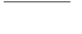 Příloha č. 3 SoD – Podmínky pro poskytnutí dotace  Podmínky pro poskytnutí dotace  v rámci programu 133 350 Podpora zajištění vybraných investičních podpůrných opatření při  vzdělávání dětí, žáků a studentů se speciálními vzdělávacími potřebami – podprogram 133D 352  A. Vymezení obecných pojmů a podmínek  1.  Dotace je poskytována v souladu s ustanovením § 14 a násl. zákona č. 218/2000 Sb., o rozpočtových  pravidlech a o změně některých souvisejících zákonů (rozpočtová pravidla), ve znění pozdějších  předpisů (dále jen „zákon o rozpočtových pravidlech“), zákonem č. 500/2004 Sb., správní řád, ve znění  pozdějších předpisů (dále jen „správní řád“), vyhláškou č. 560/2006 Sb., o účasti státního rozpočtu na  financování programů reprodukce majetku, ve znění pozdějších předpisů (dále jen „vyhláška“),  zákonem č. 320/2001 Sb., o finanční kontrole ve veřejné správě a o změně některých zákonů (zákon o  finanční kontrole), ve znění pozdějších předpisů, metodickými pokyny Ministerstva školství, mládeže  a tělovýchovy jakožto poskytovatele (dále jen „poskytovatel“) a těmito Podmínkami pro poskytnutí  dotace.  2.  Příjemce dotace zabezpečuje další realizaci akce v souladu se poskytovatelem schváleným investičním  záměrem (dále jen „IZ“), popř. poskytovatelem schválenými dodatky IZ.  3.  Uvedený název akce a přidělené identifikační číslo v Evidenčním dotačním systému (dále jen „EDS“)  budou používány při všech úředních jednáních a ve všech souvisejících dokumentech po celou dobu  její realizace.   4.  Závaznými ukazateli v Rozhodnutí o poskytnutí dotace (dále také „Rozhodnutí“) jsou:  a.  časové  parametry  akce  uvedené  v části  „Termíny  akce  (projektu)“  Rozhodnutí.  Závaznost  parametrů je uvedena v Rozhodnutí,  b.  věcné parametry uvedené v části „Parametry akce (projektu)“ Rozhodnutí. Závaznost parametrů  je uvedena v Rozhodnutí,  c.  finanční parametry akce uvedené v části „Financování akce (projektu) v letech“ Rozhodnutí.  Závaznost parametrů je uvedena v bodě 6. těchto podmínek.  5.  Stanovení závaznosti finančních ukazatelů uvedených v části „Financování akce (projektu) v letech“  Rozhodnutí:   	Závaznost objemu nákladů na jednotlivé investiční potřeby není stanovena,   	Závaznost objemu dotace je maximální,   	Závaznost objemu vlastních zdrojů1 příjemce dotace je minimální.  6.  V Rozhodnutí není předmětem odvodů za porušení rozpočtové kázně nedodržení struktury objemů  potřeb, která je v Rozhodnutí  uvedena v části „Financování akce (projektu) v letech“, v řádcích  finančních potřeb projektu.  7.  Termínem ukončení realizace akce se rozumí doba, kdy byl sepsán protokol o předání a převzetí  stavby, a to bez vad a nedodělků bránících v užívání, případně o předání a převzetí dodávky nebo  služby. Pokud byl vydán akt orgánu, který realizaci povoloval (stavební povolení), je za termín  ukončení realizace akce považován termín vydání Kolaudačního souhlasu. Pokud se nejedná o stavbu,  je za termín ukončení realizace akce považován termín převzetí věci nebo jiný úkon. V případě, že  součástí akce je další plnění po její kolaudaci, zahrnuje stanovený termín ukončení realizace akce   i toto plnění, prokázané přejímacím protokolem, příp. datem uskutečněného zdanitelného plnění  uvedeným na faktuře.  1 Do vlastních zdrojů příjemce dotace jsou zahrnuty veškeré finanční prostředky, které nejsou poskytnuty ze státního rozpočtu.  2  Příloha č. 3 SoD – Podmínky pro poskytnutí dotace  8.  Výběr dodavatelů v rámci realizace akce musí být prováděn v souladu se zákonem č. 134/2016 Sb., o  zadávání veřejných zakázek, ve znění pozdějších předpisů.  9.  Změny v Rozhodnutí lze na základě žádosti příjemce dotace provést formou změnového řízení, a to  pouze za podmínek stanovených v § 14o zákona o rozpočtových pravidlech.  10. Žádost o změnu Rozhodnutí musí být podána nejpozději do termínu realizace akce.  11. Finanční prostředky poskytnuté na základě rozhodnutí budou použit v souladu s platnými smluvními  závazky (smlouva, objednávka) v rámci naplnění účelu dotace.  B.  Vymezení obchodních a platebních podmínek pro všechny závazky hrazené z dotace  1.  V každé smlouvě bude minimálně specifikována cena celková včetně DPH.   2.  V obchodních a platebních podmínkách nebude povoleno poskytování záloh.   3.  Faktury  mohou  být  zhotovitelům  a  dodavatelům  propláceny  měsíčně  proti  předložení  dokladu  o provedení  prací  nebo  dodávek.  Nastavení  doby  splatnosti  faktur  bude  stanoveno  v  zadávací  dokumentaci, v obchodních podmínkách nebo v příslušném návrhu smluvního závazku.  4.  Případné smluvní pokuty za nedodržení smluvních závazků ze strany dodavatele náleží v plné výši  příjemci dotace.  5.  Vícepráce s dopadem do navýšení celkové ceny díla budou hrazeny výhradně z vlastních zdrojů  příjemce dotace.  C. Vymezení podmínek pro čerpání dotace  1.  Prostředky státního rozpočtu budou převedeny v souladu s platebními podmínkami stanovenými  v Rozhodnutí.    2.  Dotace ze státního rozpočtu a rozdělení investičních a neinvestičních výdajů akce budou použity  zejména v souladu:   	se zákonem o rozpočtových pravidlech    	se zákonem č. 563/1991 Sb., o účetnictví, ve znění pozdějších předpisů,    	s vyhláškou č. 410/2009 Sb., kterou se provádějí některá ustanovení zákona č. 563/1991 Sb.,   o účetnictví, ve znění pozdějších předpisů, pro některé vybrané účetní jednotky,   	s vyhláškou č. 504/2002 Sb., kterou se provádějí některá ustanovení zákona č. 563/1991 Sb.,   o účetnictví, ve znění pozdějších předpisů, pro účetní jednotky, u kterých hlavním předmětem  činnosti není podnikání, pokud účtují v soustavě podvojného účetnictví,    	se zákonem č. 586/1992 Sb., o daních z příjmů, ve znění pozdějších předpisů.  3.  V případě porušení některého z ustanovení Rozhodnutí, povinnosti stanovené právním předpisem nebo  nedodržení účelu dotace, bude poskytovatel postupovat v souladu s § 14f zákona o rozpočtových  pravidlech.  Dále lze uplatnit postup podle § 14e  zákona o  rozpočtových pravidlech  a finanční  prostředky nevyplatit.  4.  Dotace bude převedena na základě písemné žádosti příjemce dotace. Žádost musí obsahovat vyčíslení  přesné požadované částky dotace. Součástí žádosti bude kopie platného oboustranně podepsaného  smluvního závazku (smlouvy).  5.  Pokud příjemce dotace v průběhu roku zjistí, že není schopen v daném roce ani v letech následujících  převedené prostředky dotace, popřípadě její část, vyčerpat, je povinen neprodleně oznámit tuto  skutečnost poskytovateli.  6.  Příjemce  dotace  je  povinen  vypořádat  dotaci  se  státním  rozpočtem  v souladu  se  zákonem   o rozpočtových pravidlech a vyhláškou č. 367/2015 Sb., o zásadách a lhůtách finančního vypořádání  vztahů  se  státním  rozpočtem,  státními  finančními  aktivy  nebo  Národním  fondem  (vyhláška   3  Příloha č. 3 SoD – Podmínky pro poskytnutí dotace  o  finančním  vypořádání),  ve  znění  pozdějších  předpisů  (dále  jen  „vyhláška  č  367/2015  Sb.“).   Nevyčerpané finanční prostředky příjemce dotace vrátí na:  - 	výdajový účet poskytovatele č. 0000821001/0710, nejpozději do 31. 12. daného rozpočtového roku  (prostředky musí být připsány na účet poskytovatele), pokud příjemce dotace vrací nevyčerpané  prostředky v průběhu kalendářního roku, ve kterém byla dotace převedena,  - 	účet cizích prostředků poskytovatele č. 6015-821001/0710, pokud příjemce vrací nevyčerpané  prostředky v rámci finančního vypořádání vztahů se státním rozpočtem.  Finanční vypořádání vztahů se státním rozpočtem se provádí za celou dobu realizace akce podle stavu  k 31. 12. roku, v němž byla předložena dokumentace k závěrečnému vyhodnocení akce stanoveném v  Rozhodnutí. Formulář finančního vypořádání se předkládá v roce následujícím v termínu uvedeném  ve vyhlášce č. 367/2015 Sb.  7.  Majetek pořízený z dotace dle Rozhodnutí bude využíván po dobu 5 let od jeho pořízení za účelem,  pro který je dotace poskytována. V případě neschopnosti dodržet daný účel pro stavbu po dobu 5 let  lze v odůvodněných případech akceptovat jiné využití infrastruktury sloužící dalšímu vzdělávacímu  účelu.  Akceptace  musí  být  poskytovatelem  písemně  sdělena.  K majetku,  který  je  předmětem  poskytované dotace, nesmí být po dobu realizace a udržitelnosti, tj. 5 let, akce zřízeno zástavní právo.  Termínem pořízení je termín ukončení realizace akce stanovený v Rozhodnutí.  8.  Majetek (vlastnické právo k majetku) pořízený z dotace nebude po dobu 5 let od jeho pořízení převeden  (převod vlastnického práva) na jinou osobu a po dobu 5 let od jeho pořízení je příjemce dotace povinen  jej řádně provozovat.  Výjimkou pro případný převod majetku je vklad majetku do dobrovolného  svazku obcí v souladu s § 38 zákona č. 250/2000 Sb., o rozpočtových pravidlech územních rozpočtů,  ve znění pozdějších předpisů, bezúplatný převod do vlastnictví dobrovolného svazku obcí, nebo  bezúplatný převod do vlastnictví školské právnické osoby zřízené dobrovolným svazkem obcí, a to k  výkonu činnosti dané základní nebo mateřské školy podle bodu 7. K majetku, který je předmětem  poskytované dotace, nesmí být po dobu realizace a udržitelnosti, tj. 5 let, akce zřízeno zástavní právo.  9.  Příjemce dotace je povinen po dobu nejméně 10 let od termínu ukončení závěrečného vyhodnocení  akce uchovávat veškeré doklady a písemnosti potřebné k řádnému provedení kontroly použití dotace.  
10. Příjemce dotace je povinen vést účetnictví dle zákona č. 563/1991 Sb., o účetnictví, vést analytickou  evidenci s vazbou na akci a dotaci účtovat v oddělené účetní evidenci2.  11. Po ukončení realizace akce příjemce dotace předloží správci programu v souladu s § 6 vyhlášky   ve  stanoveném  termínu  dokumentaci  závěrečného  vyhodnocení  akce.  Tento  termín  je  uveden  
v Rozhodnutí.  12. Nikdy nesmí dojít ke dvojímu financování konkrétního výdaje z jiného veřejného zdroje. V rámci  závěrečného  vyhodnocení  akce  musí  být  označeny  faktury,  které  byly  proplaceny  z  dotace  poskytovatele. V případě, že je vystavena jedna faktura, bude v soupisu prací, které jsou přílohou  faktury, vyznačeny položky k proplacení z dotace poskytovatele, z dotace jiného programu a z  vlastních prostředků příjemce dotace.  D. Vymezení dalších podmínek   1.  Příjemce dotace umožní poskytovateli průběžnou i závěrečnou kontrolu dokladů a dodržení podmínek  užití dotace.   2.  Příjemce dotace odpovídá za to, že veškeré doklady jsou úplné a pravdivé a že věcný obsah IZ   z pohledu uživatele je úplný a odpovídá jeho požadavkům.  
3.  Pravidla publicity – pravidla publicity nejsou stanovena.  2 V souladu s vyhláškou 504/2002 Sb., kterou se provádějí některá ustanovení zákona č. 563/1991 Sb., o účetnictví, ve znění pozdějších předpisů,  pro účetní jednotky, u kterých hlavním předmětem činnosti není podnikání, pokud účtují v soustavě podvojného účetnictví  